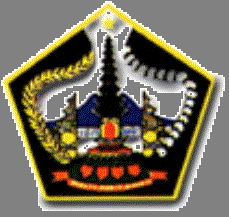 Alamat e-mail:pokjakonstruksi.ulp@banglikab.go.id(Kode Pos 80613)PENGUMUMAN  PEMENANG PEMILIHAN LANGSUNG DENGAN PASCAKUALIFIKASINomor : 027/10.33.13/POKJA.I/VIII/2017Kesimpulan Hasil  evaluasi klarifikasi teknis,dan kualifikasi serta pembuktian kualifikasiKesimpulan POKJA I ULP Kabupaten Bangli, Berdasarkan hasil evaluasi dapat disimpulkan :Pemenang	Demikian pengumuman ini untuk diketahui bersama, atas perhatiannya diucapkan terima kasih.Tembusan disampaikan kepada Yth:Kepala ULP Kab. BangliArsipDiberitahukan kepada peserta pelelangan pengadaan Jasa Konstruksi, bahwa berdasarkan Penetapan Pemenang Pelelangan Pengadaan Jasa Konstruksi dengan pascakualifikasi POKJA I ULP Kab. Bangli Nomor: 027/10.33.12/POKJA.I/VIII/2017 tanggal 30 Agustus 2017  serta memperhatikan Peraturan Presiden Nomor 4 Tahun 2015 tentang perubahan ketiga atas Peraturan Presiden Nomor 70 Tahun 2012dan perubahan ke empat atas Peraturan Presiden Nomor 4 Tahun 2015, tentang Pengadaan Barang/Jasa Pemerintah, bersama ini dengan hormat diberitahukan bahwa berdasarkan hasil evaluasi administrasi, teknis dan harga serta evaluasi dan pembuktian kualifikasi, dengan ini diumumkan pemenang pada pelelangan Pemilihan Langsung dengan pascakualifikasi Pengadaan Jasa Konstruksi Tahun Anggaran 2017 sebagai berikut:Diberitahukan kepada peserta pelelangan pengadaan Jasa Konstruksi, bahwa berdasarkan Penetapan Pemenang Pelelangan Pengadaan Jasa Konstruksi dengan pascakualifikasi POKJA I ULP Kab. Bangli Nomor: 027/10.33.12/POKJA.I/VIII/2017 tanggal 30 Agustus 2017  serta memperhatikan Peraturan Presiden Nomor 4 Tahun 2015 tentang perubahan ketiga atas Peraturan Presiden Nomor 70 Tahun 2012dan perubahan ke empat atas Peraturan Presiden Nomor 4 Tahun 2015, tentang Pengadaan Barang/Jasa Pemerintah, bersama ini dengan hormat diberitahukan bahwa berdasarkan hasil evaluasi administrasi, teknis dan harga serta evaluasi dan pembuktian kualifikasi, dengan ini diumumkan pemenang pada pelelangan Pemilihan Langsung dengan pascakualifikasi Pengadaan Jasa Konstruksi Tahun Anggaran 2017 sebagai berikut:Diberitahukan kepada peserta pelelangan pengadaan Jasa Konstruksi, bahwa berdasarkan Penetapan Pemenang Pelelangan Pengadaan Jasa Konstruksi dengan pascakualifikasi POKJA I ULP Kab. Bangli Nomor: 027/10.33.12/POKJA.I/VIII/2017 tanggal 30 Agustus 2017  serta memperhatikan Peraturan Presiden Nomor 4 Tahun 2015 tentang perubahan ketiga atas Peraturan Presiden Nomor 70 Tahun 2012dan perubahan ke empat atas Peraturan Presiden Nomor 4 Tahun 2015, tentang Pengadaan Barang/Jasa Pemerintah, bersama ini dengan hormat diberitahukan bahwa berdasarkan hasil evaluasi administrasi, teknis dan harga serta evaluasi dan pembuktian kualifikasi, dengan ini diumumkan pemenang pada pelelangan Pemilihan Langsung dengan pascakualifikasi Pengadaan Jasa Konstruksi Tahun Anggaran 2017 sebagai berikut:Diberitahukan kepada peserta pelelangan pengadaan Jasa Konstruksi, bahwa berdasarkan Penetapan Pemenang Pelelangan Pengadaan Jasa Konstruksi dengan pascakualifikasi POKJA I ULP Kab. Bangli Nomor: 027/10.33.12/POKJA.I/VIII/2017 tanggal 30 Agustus 2017  serta memperhatikan Peraturan Presiden Nomor 4 Tahun 2015 tentang perubahan ketiga atas Peraturan Presiden Nomor 70 Tahun 2012dan perubahan ke empat atas Peraturan Presiden Nomor 4 Tahun 2015, tentang Pengadaan Barang/Jasa Pemerintah, bersama ini dengan hormat diberitahukan bahwa berdasarkan hasil evaluasi administrasi, teknis dan harga serta evaluasi dan pembuktian kualifikasi, dengan ini diumumkan pemenang pada pelelangan Pemilihan Langsung dengan pascakualifikasi Pengadaan Jasa Konstruksi Tahun Anggaran 2017 sebagai berikut:Diberitahukan kepada peserta pelelangan pengadaan Jasa Konstruksi, bahwa berdasarkan Penetapan Pemenang Pelelangan Pengadaan Jasa Konstruksi dengan pascakualifikasi POKJA I ULP Kab. Bangli Nomor: 027/10.33.12/POKJA.I/VIII/2017 tanggal 30 Agustus 2017  serta memperhatikan Peraturan Presiden Nomor 4 Tahun 2015 tentang perubahan ketiga atas Peraturan Presiden Nomor 70 Tahun 2012dan perubahan ke empat atas Peraturan Presiden Nomor 4 Tahun 2015, tentang Pengadaan Barang/Jasa Pemerintah, bersama ini dengan hormat diberitahukan bahwa berdasarkan hasil evaluasi administrasi, teknis dan harga serta evaluasi dan pembuktian kualifikasi, dengan ini diumumkan pemenang pada pelelangan Pemilihan Langsung dengan pascakualifikasi Pengadaan Jasa Konstruksi Tahun Anggaran 2017 sebagai berikut:Diberitahukan kepada peserta pelelangan pengadaan Jasa Konstruksi, bahwa berdasarkan Penetapan Pemenang Pelelangan Pengadaan Jasa Konstruksi dengan pascakualifikasi POKJA I ULP Kab. Bangli Nomor: 027/10.33.12/POKJA.I/VIII/2017 tanggal 30 Agustus 2017  serta memperhatikan Peraturan Presiden Nomor 4 Tahun 2015 tentang perubahan ketiga atas Peraturan Presiden Nomor 70 Tahun 2012dan perubahan ke empat atas Peraturan Presiden Nomor 4 Tahun 2015, tentang Pengadaan Barang/Jasa Pemerintah, bersama ini dengan hormat diberitahukan bahwa berdasarkan hasil evaluasi administrasi, teknis dan harga serta evaluasi dan pembuktian kualifikasi, dengan ini diumumkan pemenang pada pelelangan Pemilihan Langsung dengan pascakualifikasi Pengadaan Jasa Konstruksi Tahun Anggaran 2017 sebagai berikut:Diberitahukan kepada peserta pelelangan pengadaan Jasa Konstruksi, bahwa berdasarkan Penetapan Pemenang Pelelangan Pengadaan Jasa Konstruksi dengan pascakualifikasi POKJA I ULP Kab. Bangli Nomor: 027/10.33.12/POKJA.I/VIII/2017 tanggal 30 Agustus 2017  serta memperhatikan Peraturan Presiden Nomor 4 Tahun 2015 tentang perubahan ketiga atas Peraturan Presiden Nomor 70 Tahun 2012dan perubahan ke empat atas Peraturan Presiden Nomor 4 Tahun 2015, tentang Pengadaan Barang/Jasa Pemerintah, bersama ini dengan hormat diberitahukan bahwa berdasarkan hasil evaluasi administrasi, teknis dan harga serta evaluasi dan pembuktian kualifikasi, dengan ini diumumkan pemenang pada pelelangan Pemilihan Langsung dengan pascakualifikasi Pengadaan Jasa Konstruksi Tahun Anggaran 2017 sebagai berikut:Diberitahukan kepada peserta pelelangan pengadaan Jasa Konstruksi, bahwa berdasarkan Penetapan Pemenang Pelelangan Pengadaan Jasa Konstruksi dengan pascakualifikasi POKJA I ULP Kab. Bangli Nomor: 027/10.33.12/POKJA.I/VIII/2017 tanggal 30 Agustus 2017  serta memperhatikan Peraturan Presiden Nomor 4 Tahun 2015 tentang perubahan ketiga atas Peraturan Presiden Nomor 70 Tahun 2012dan perubahan ke empat atas Peraturan Presiden Nomor 4 Tahun 2015, tentang Pengadaan Barang/Jasa Pemerintah, bersama ini dengan hormat diberitahukan bahwa berdasarkan hasil evaluasi administrasi, teknis dan harga serta evaluasi dan pembuktian kualifikasi, dengan ini diumumkan pemenang pada pelelangan Pemilihan Langsung dengan pascakualifikasi Pengadaan Jasa Konstruksi Tahun Anggaran 2017 sebagai berikut:Diberitahukan kepada peserta pelelangan pengadaan Jasa Konstruksi, bahwa berdasarkan Penetapan Pemenang Pelelangan Pengadaan Jasa Konstruksi dengan pascakualifikasi POKJA I ULP Kab. Bangli Nomor: 027/10.33.12/POKJA.I/VIII/2017 tanggal 30 Agustus 2017  serta memperhatikan Peraturan Presiden Nomor 4 Tahun 2015 tentang perubahan ketiga atas Peraturan Presiden Nomor 70 Tahun 2012dan perubahan ke empat atas Peraturan Presiden Nomor 4 Tahun 2015, tentang Pengadaan Barang/Jasa Pemerintah, bersama ini dengan hormat diberitahukan bahwa berdasarkan hasil evaluasi administrasi, teknis dan harga serta evaluasi dan pembuktian kualifikasi, dengan ini diumumkan pemenang pada pelelangan Pemilihan Langsung dengan pascakualifikasi Pengadaan Jasa Konstruksi Tahun Anggaran 2017 sebagai berikut:Diberitahukan kepada peserta pelelangan pengadaan Jasa Konstruksi, bahwa berdasarkan Penetapan Pemenang Pelelangan Pengadaan Jasa Konstruksi dengan pascakualifikasi POKJA I ULP Kab. Bangli Nomor: 027/10.33.12/POKJA.I/VIII/2017 tanggal 30 Agustus 2017  serta memperhatikan Peraturan Presiden Nomor 4 Tahun 2015 tentang perubahan ketiga atas Peraturan Presiden Nomor 70 Tahun 2012dan perubahan ke empat atas Peraturan Presiden Nomor 4 Tahun 2015, tentang Pengadaan Barang/Jasa Pemerintah, bersama ini dengan hormat diberitahukan bahwa berdasarkan hasil evaluasi administrasi, teknis dan harga serta evaluasi dan pembuktian kualifikasi, dengan ini diumumkan pemenang pada pelelangan Pemilihan Langsung dengan pascakualifikasi Pengadaan Jasa Konstruksi Tahun Anggaran 2017 sebagai berikut:Nama paket pekerjaanNama paket pekerjaanNama paket pekerjaan:Kode LelangKode LelangKode Lelang:488553488553488553488553488553488553Lokasi KegiatanLokasi KegiatanLokasi Kegiatan:Kabupaten BangliKabupaten BangliKabupaten BangliKabupaten BangliKabupaten BangliKabupaten BangliNilai total HPSNilai total HPSNilai total HPS:Rp 298.530.000,00 (Dua ratus sembilan puluh delapan juta lima ratus tiga puluh ribu rupiah ) Rp 298.530.000,00 (Dua ratus sembilan puluh delapan juta lima ratus tiga puluh ribu rupiah ) Rp 298.530.000,00 (Dua ratus sembilan puluh delapan juta lima ratus tiga puluh ribu rupiah ) Rp 298.530.000,00 (Dua ratus sembilan puluh delapan juta lima ratus tiga puluh ribu rupiah ) Rp 298.530.000,00 (Dua ratus sembilan puluh delapan juta lima ratus tiga puluh ribu rupiah ) Rp 298.530.000,00 (Dua ratus sembilan puluh delapan juta lima ratus tiga puluh ribu rupiah ) Satuan KerjaSatuan KerjaSatuan Kerja:Dinas PU,PR dan PERKIM Kabupaten Bangli   Dinas PU,PR dan PERKIM Kabupaten Bangli   Dinas PU,PR dan PERKIM Kabupaten Bangli   Dinas PU,PR dan PERKIM Kabupaten Bangli   Dinas PU,PR dan PERKIM Kabupaten Bangli   Dinas PU,PR dan PERKIM Kabupaten Bangli   Sumber PendanaanSumber PendanaanSumber Pendanaan:APBD  Tahun Anggaran 2017APBD  Tahun Anggaran 2017APBD  Tahun Anggaran 2017APBD  Tahun Anggaran 2017APBD  Tahun Anggaran 2017APBD  Tahun Anggaran 2017Jangka Waktu PelaksanaanKesimpulan Hasil Evaluasi sbb:Jangka Waktu PelaksanaanKesimpulan Hasil Evaluasi sbb:Jangka Waktu PelaksanaanKesimpulan Hasil Evaluasi sbb::90(Sembilan puluh) hari kalender 90(Sembilan puluh) hari kalender 90(Sembilan puluh) hari kalender 90(Sembilan puluh) hari kalender 90(Sembilan puluh) hari kalender 90(Sembilan puluh) hari kalender NoNama PerusahaanNama PerusahaanNama PerusahaanNilai Penawaran (Rp)Nilai Penawaran Terkoreksi (Rp)Urutan Penawaran1PT. BIPARTHA KARYAPT. BIPARTHA KARYAPT. BIPARTHA KARYA260.363.000,-260.363.000,-I2CV. AMERTA KARYACV. AMERTA KARYACV. AMERTA KARYA245.362.000,-245.362.000,-II3CV. SUBAYA KARYACV. SUBAYA KARYACV. SUBAYA KARYA257.255.000,-257.255.000,-III4CV. ARTAYOGA KARYACV. ARTAYOGA KARYACV. ARTAYOGA KARYA252.423.000,-252.876.000,-IV5PT. CAHAYA KARYA PERMAIPT. CAHAYA KARYA PERMAIPT. CAHAYA KARYA PERMAI244.244.000,-244.244.000,-V6PT. DIKARUNIA JAYA NINGPT. DIKARUNIA JAYA NINGPT. DIKARUNIA JAYA NING219.815.000,-219.815.000,-VINo.No.Nama PenyediaNama PenyediaEvaluasiEvaluasiEvaluasiEvaluasiEvaluasiEvaluasiEvaluasiEvaluasiEvaluasiEvaluasiEvaluasiKET.KET.No.No.Nama PenyediaNama PenyediaAdministrasiTeknisTeknisHargaHargaKlarifikasi HargaKlarifikasi HargaKualifikasi dan pembuktian kualifikasiKualifikasi dan pembuktian kualifikasiHasil evaluasiHasil evaluasi11PT. BIPARTHA KARYAPT. BIPARTHA KARYALLLLLLLLLMemenuhiMemenuhiLL22CV. AMERTA KARYACV. AMERTA KARYALLLLLLLTLTLMemenuhiMemenuhiLL11CV. SUBAYA KARYACV. SUBAYA KARYALLLLLLLLLMemenuhiMemenuhiLLKet : L= ( Lulus), TL=(Tidak Lulus), TD=(Tidak dievaluasi)Ket : L= ( Lulus), TL=(Tidak Lulus), TD=(Tidak dievaluasi)Nama Perusahaan:CV. BIPARTHA KARYA No./ Tgl Surat Penawaran:04/BPK/VIII/2017  tanggal 4 Agustus 2017     Perihal :  Penawaran Pekerjaan Rehabilitasi Jaringan Irigasi D.I Selat Nyuhan   Alamat:Br. Pengiangan Kawan, Susut,BangliNPWP:31.165.550.0-907.000  Harga Penawaran Terkoreksi (Termasuk PPN) :Rp. 219.815.000,00 (Dua ratus sembilan belas juta delapan ratus lima belas ribu rupiah )Besar jaminan pelaksanaan:5% x Harga HPS